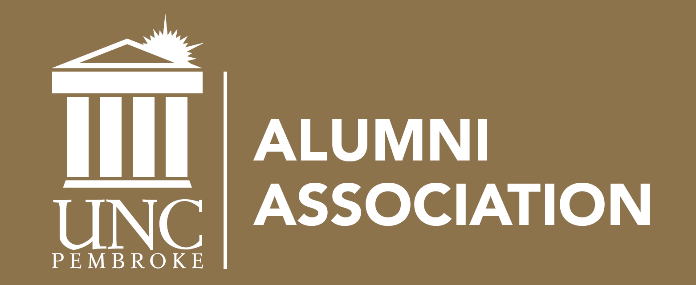 UNCP Young Alumnus/a of the Year Award2023 Nomination FormAward CriteriaThe Young Alumni Award is presented to alumni of The University of North Carolina at Pembroke. Nominees must have received a degree (undergraduate or graduate) from UNCP.The award honors individuals who are 40 years of age or younger and who have completed his or her degree no more than 10 years prior to the date of the award.The award recognizes exceptional achievement and significant contribution to the recipient’s profession or community/society or university. The recipient must exemplify outstanding professional and personal development either through traditional channels or innovative approaches.Current members of the Alumni Association Board of Directors may not be considered for the award.Current employees of UNCP may not be considered for the award.Current members of the UNCP Board of Trustees, plus one year from vacating their board position, may not be considered for the award. Nomination ProcessComplete the enclosed one-page nomination form.In no more than 2 pages, please detail in a Nominator’s Statement the nominee’s qualifications for this award, based on the expanded criteria listed below.You may also submit letters of support illustrating nominee’s qualifications, newspaper articles, clippings, photographs and additional materials as part of the nomination packet. Please do not send originals as these materials will not be returned. Submitting supporting documentation is strongly encouraged.Nominations may be made by anyone except the nominee and must be submitted on forms provided by the UNCP Advancement Office.The deadline for nominations is Tuesday, June 13, 2023, by 5:00 p.m.  The selection of the recipient is made by the Alumni Association’s Board of Directors. The award recipient(s) and nominators will be notified by mid-July. The award (s) are presented during the Alumni Awards Ceremony which will be held October 28, 2023, along with the Athletic Hall of Fame Inductee Ceremony. The record of a nominee shall be maintained in a carry-over file and considered for two years, after which a person must be re-nominated to be considered.All forms and materials should be received by Tuesday, June 13, 2023, by 5:00 p.m.  Nominator may return form and materials by mail or e-mail. See information below:Mail:  The University of North Carolina at Pembroke Advancement OfficeP.O. Box 1510, Pembroke NC 28372. E-mail: rebekah.lowry@uncp.eduThe Office of Alumni Affairs will acknowledge receipt of form and/or materials via e-mail to the nominator.The Young Alumnus/a of the Year criteria for selection includes distinguished professional achievement, leadership and service to The University of North Carolina at Pembroke and/or their community, and loyalty to the ideals of UNC Pembroke. Candidates for the award must be a UNC Pembroke graduates, 40 years of age or younger at the time of the award and who have completed his or her degree no more than 10 years prior to the date of the award.Nominee Information (please type or print information):Name: _______________________________________________________________________________Class Year(s) and Degree(s): ____________________________________________ _________________Address: _____________________________________________________________________________Phone: _______________________________________________________________________________Brief biographical information and reasons why you believe this person is an outstanding young alumnus (if more space is needed, please attach a separate page to the nomination form to be submitted): _______________________________________________________________________________________________________________________________________________________________________________________________________________________________________________________________Nominator Information (please type or print information): Name: _______________________________________________________________________________Class Year (If applicable): ______________________________________________ _________________Address: _____________________________________________________________________________How are you acquainted with the nominee? _____________________________________________________________________________________________________________________________________Phone: ______________________________E-mail: _______________________________________________________________________________________________________________________________Signature of Nominator								Date of NominationUNCP Alumni AssociationP.O. Box 1510Pembroke, NC 28372Rebekah.lowry@uncp.edu www.uncp.edu/alumni